IntroductionThe Review Committee has successfully accomplished the key roles proposed in Resolution 82 (Dubai, 2012) of WTSA-12.It is proposed that WTSA Resolution 82 be suppressed in WTSA-16 and that the ongoing review functions be continued by TSAG via its various Rapporteur Groups, such as Standardization Strategy, Strengthening Collaboration and Working Methods. APT proposes another common proposal on the revision of Resolution 22 to reflect these points.ProposalAPT Member Administrations would like to propose the suppression of Resolution 82 under the condition that some review functions are transferred to Resolution 22.SUP	APT/4202A8/1RESOLUTION 82 (DUBAI, 2012)Strategic and structural review of the ITU
 Telecommunication Standardization Sector(Dubai, 2012)The World Telecommunication Standardization Assembly (Dubai, 2012),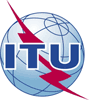 World Telecommunication Standardization Assembly (WTSA-16)
Hammamet, 25 October - 3 November 2016World Telecommunication Standardization Assembly (WTSA-16)
Hammamet, 25 October - 3 November 2016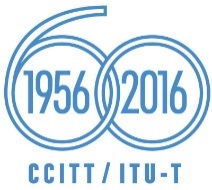 PLENARY MEETINGPLENARY MEETINGAddendum 8 to
Document 4202-EAddendum 8 to
Document 4202-E8 September 20168 September 2016Original: EnglishOriginal: EnglishAsia-Pacific Telecommunity Member AdministrationsAsia-Pacific Telecommunity Member AdministrationsAsia-Pacific Telecommunity Member AdministrationsAsia-Pacific Telecommunity Member AdministrationsAPT COMMON Proposal for the work of the conferenceSUPPRESSION OF WTSA-12 RESOLUTION 82Strategic and structural review of the 
ITU Telecommunication Standardization SectorAPT COMMON Proposal for the work of the conferenceSUPPRESSION OF WTSA-12 RESOLUTION 82Strategic and structural review of the 
ITU Telecommunication Standardization SectorAPT COMMON Proposal for the work of the conferenceSUPPRESSION OF WTSA-12 RESOLUTION 82Strategic and structural review of the 
ITU Telecommunication Standardization SectorAPT COMMON Proposal for the work of the conferenceSUPPRESSION OF WTSA-12 RESOLUTION 82Strategic and structural review of the 
ITU Telecommunication Standardization Sector